Workplace Campaign Reminder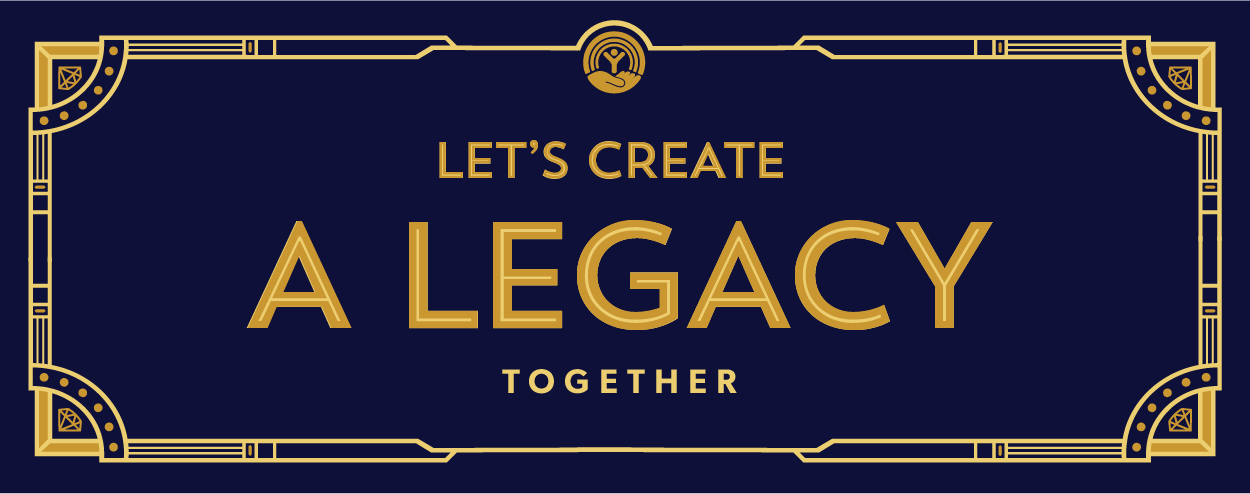 Dear team members, Soon our United Way workplace campaign will be coming to a close and I’d like to take this opportunity to encourage you to join me in pledging to United Way of the Big Bend if you have not already.There are many reasons why people choose to give. Some have or know someone who has directly benefited from one of United Way’s Certified Agencies. Others, like me, love the idea that we can create a legacy within our community through a payroll deduction and know that its impact will be multiplied to benefit our neighbors. Every time I read that $15 a pay period can provide over 1,500 nutritious meals to hungry families in our community, I’m not only amazed, I’m eager to help. That’s the power you can have when you pool your resources with the thousands of others who generously give across the Big Bend.  Before our workplace campaign comes to an end, I hope you’ll join me in giving. Don’t miss this wonderful opportunity to create a legacy in our community. Join me as we Live United![Name]